Информация о проведении месячника антинаркотической направленности.С 26 мая по 26 июня 2020 года на территории Анучинского муниципального округа проводится месячник антинаркотической направленности и популяризации здорового образа жизни. Мероприятия посвящены Международному дню борьбы со злоупотреблением наркотическими средствами и их незаконным оборотом, который отмечается в нашей стране 26 июня. Целью месячника является – формирование у молодежи мотивации на здоровый образ жизни и негативного отношения к потреблению психоактивных веществ.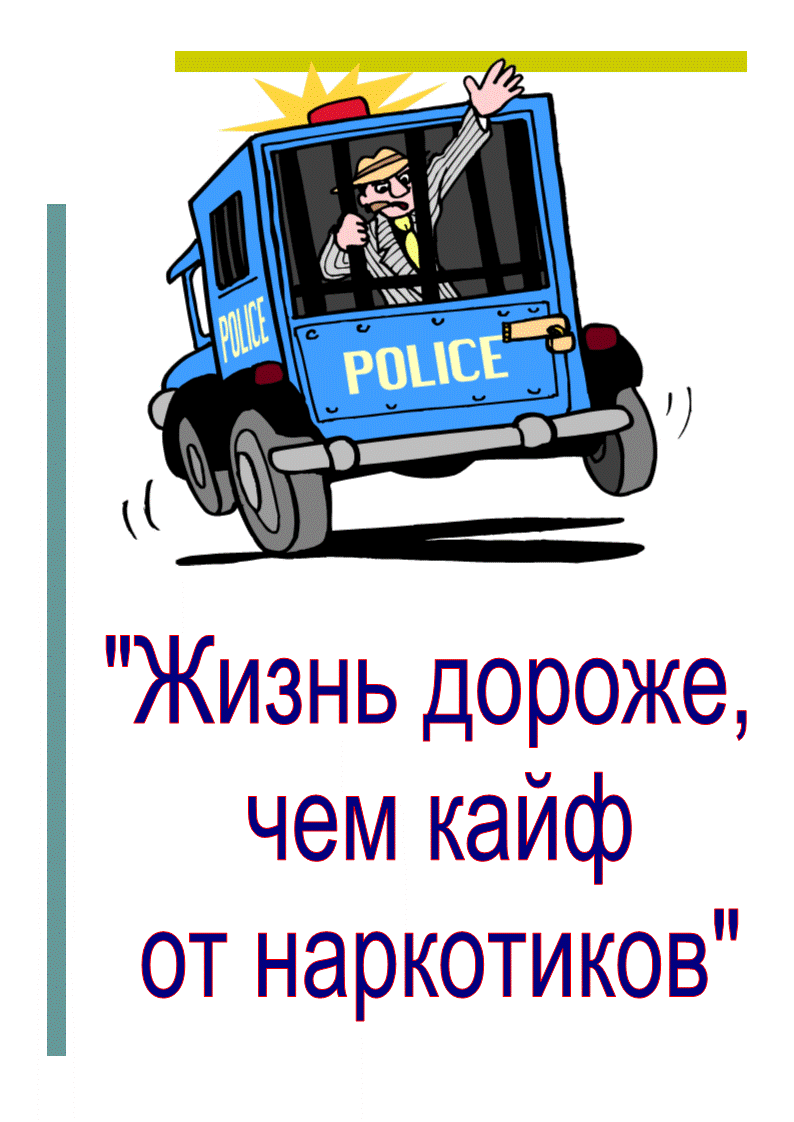 